DRONE VENDORS LISTName of the EventRajasthan Drone Expo 2022Date(s)16th June 2022Time09:30 AM – 05:00 PMVenue Techno Hub, JaipurAgendaTo spread awareness and promote drone technology among Rajasthan government’s various departments by Drone OEM/ Startup/Distributor /service provider etc. Brief Description of the EventBackgroundThe state govt plans to buy 1,000 drones for various departments, as the newspaper headline gives complete insights into how drone tech will play a key role in industry and people's life.In budget 2022, Honorable chief minister Shri Ashok Gahlot announced that the Government of Rajasthan would purchase the 1000 drones for various departments in the state.To promote the drone tech Government of Rajasthan and Department of Information Technology & Communication (DoIT&C) organized the Rajasthan Drone Expo 2022 at Techno Hub, Jaipur. More than 50 drone manufacturers demonstrated & discuss the capabilities of their drones with the Government of Rajasthan officials, the iStart team, and all the exhibition attendees. Drone manufacturers' company representatives explain why drone tech is essential for people.Here are the some of the capabilities of dronesThe drones can save lives in floods and underwater emergencies and can be used as an asset in flood-affected areas.Drones have also demonstrated the potential to aid in agriculture.Shri Akhil Arora, Principal Secretary, Department of Information Technology and Communications, visited the drone exhibition and discussed in detail with the drone manufacturers about its use. He instructed the departmental officers to ensure the use of drones. Earlier, Commissioner Shri Sandesh Nayak opened the program and shared his views with those present. Underlining the importance of drone technology to farmers, Shri Nayak said that drones could help farmers not only with irrigation and pesticide spraying but also in investigating the damage and losses caused by adverse weather and conditions. Drones can help police, water, wildlife, and other departments with surveillance and security. He said the day is not far away when drones will be available for home deliveries.Rajasthan is the first state department to cooperate and Propose MoUs with NITI Aayog, HDFC Bank, PHD Chambers of Commerce and FICCI FLO, ICICI Bank, Amazon (AWS) to expand the startup ecosystem in the state. Anna Roy, the senior advisor to NITI Aayog, said Rajasthan is the first state to partner with the NITI Aayog Women Entrepreneurship Program (WEP), which will encourage state women entrepreneurs and take advantage of the many facilities provided by the government. Mr. Pradeep Namdev and Mr. Pranav Raut, M/s Prakhar Software Solutions Pvt. Ltd., discuss with Government of Rajasthan officials and iStart Team and other attendees about ‘the drone laws in India’ while Mr. Amrit Mohapatra shared information on ‘Types of drones based on technology and usage’ at Auditorium.With the drone product showcase and demonstration by invited OEMs and attendees see the live demonstration of the capacities of drones.The government of Rajasthan’s various departments Agriculture, Forest Department, Police Department, RSLDC, Home Department, etc. showed interest in this drone expo 2022.Government of India officials from NITI Ayog also attended this drone expo and gave meaningful insights and appreciated the effort by the Government of Rajasthan department (DoIT & C) and iStart team to promote drone tech and spread the awareness of this futuristic tech.Picture from the Event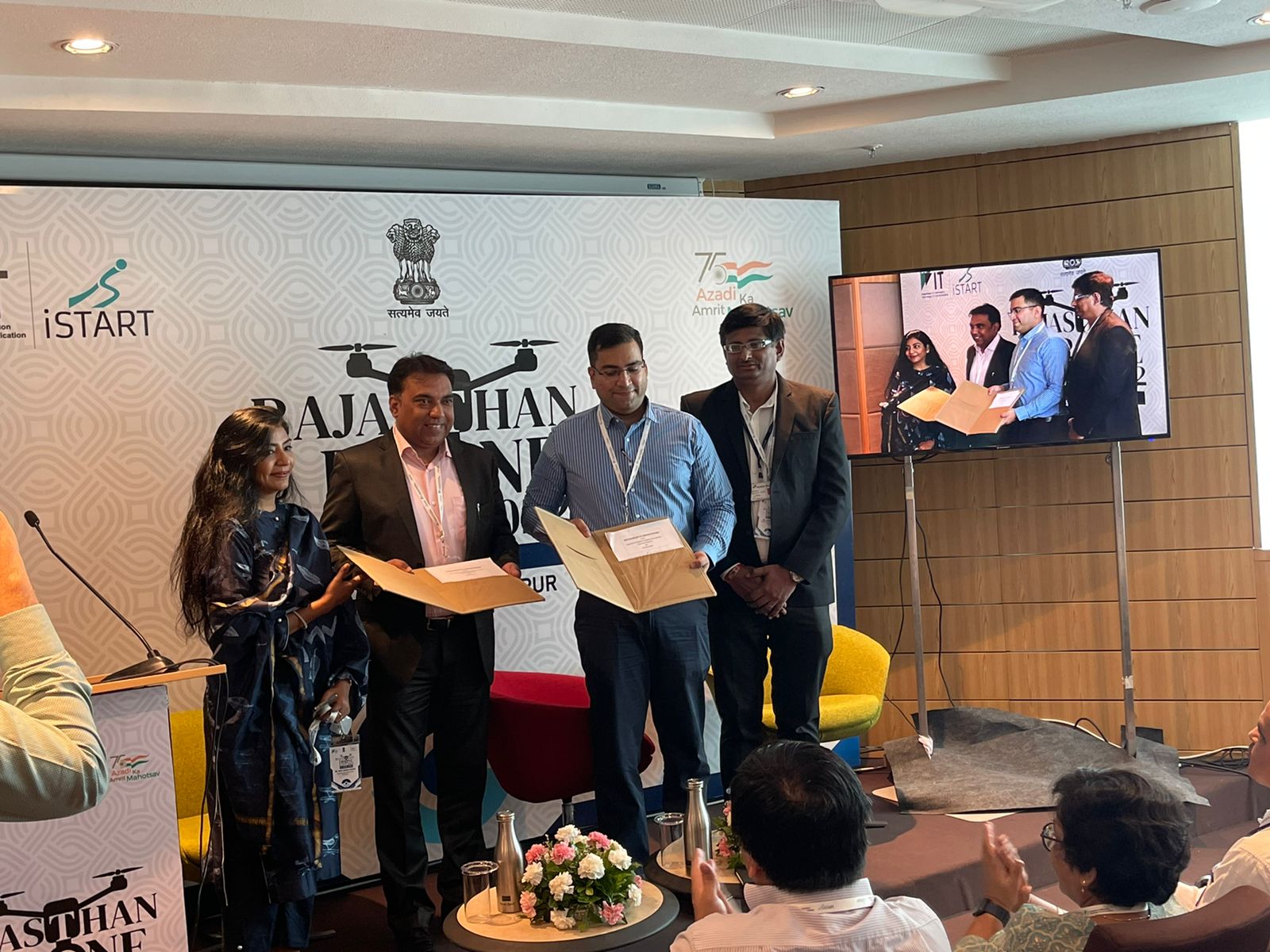 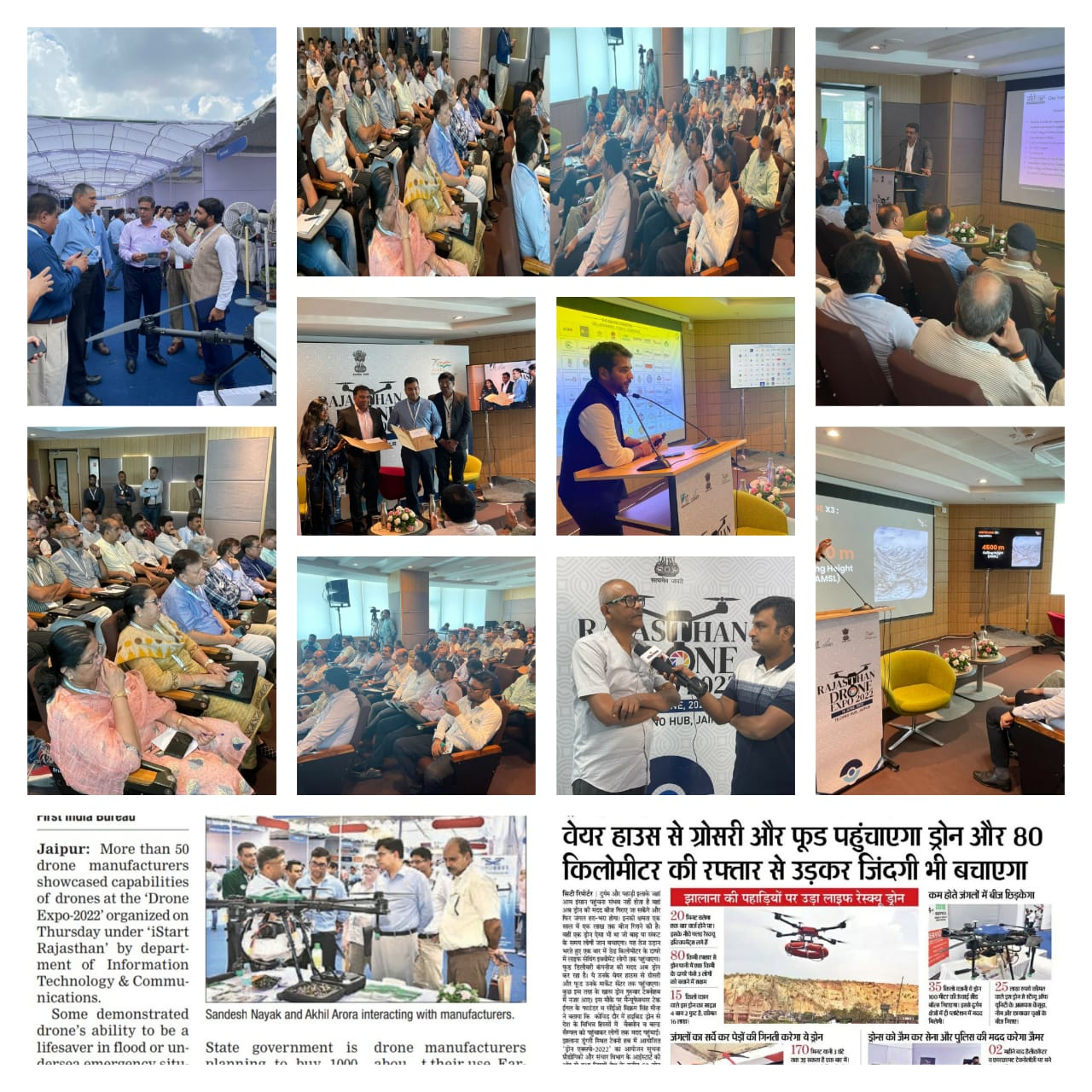 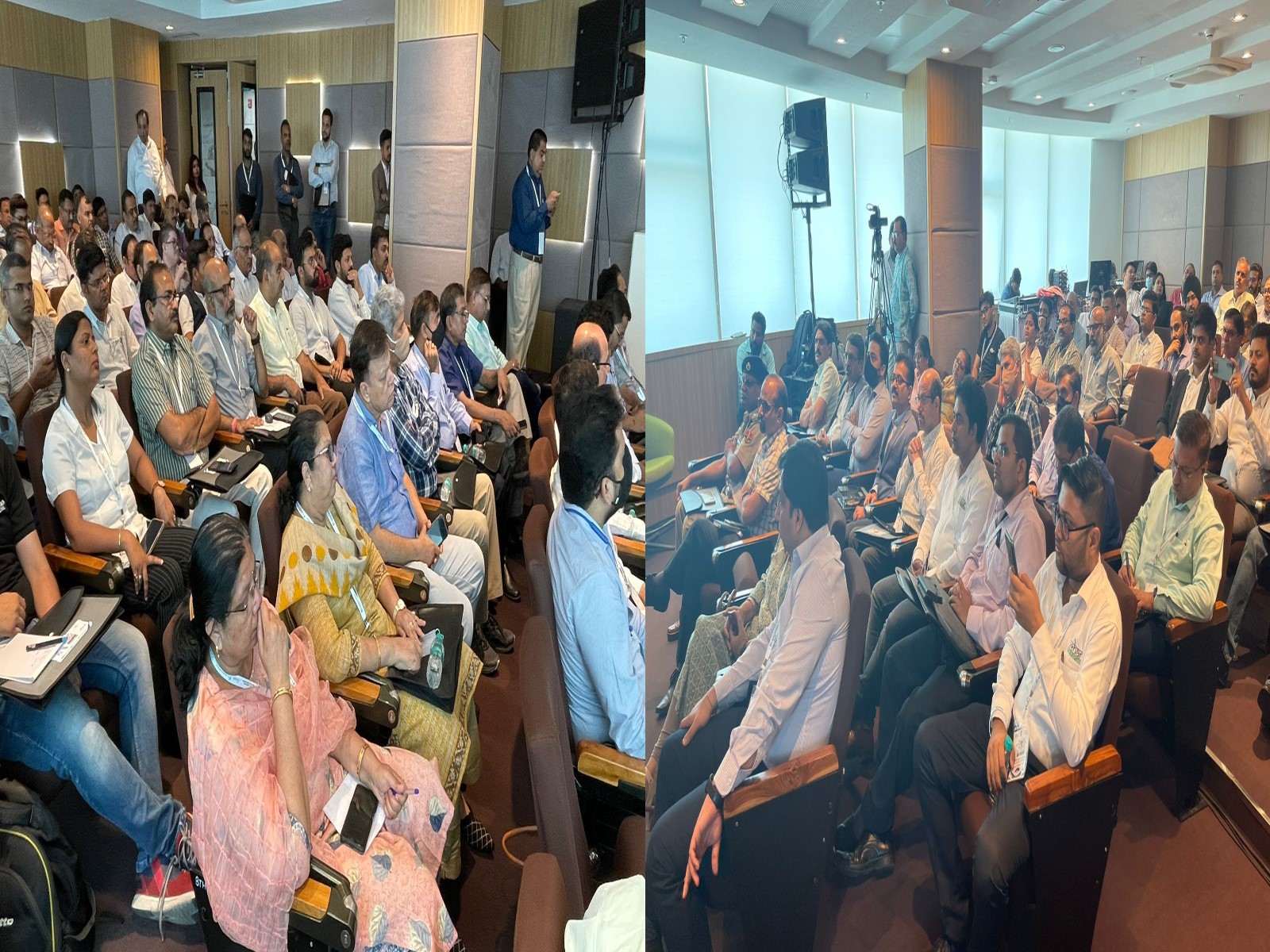 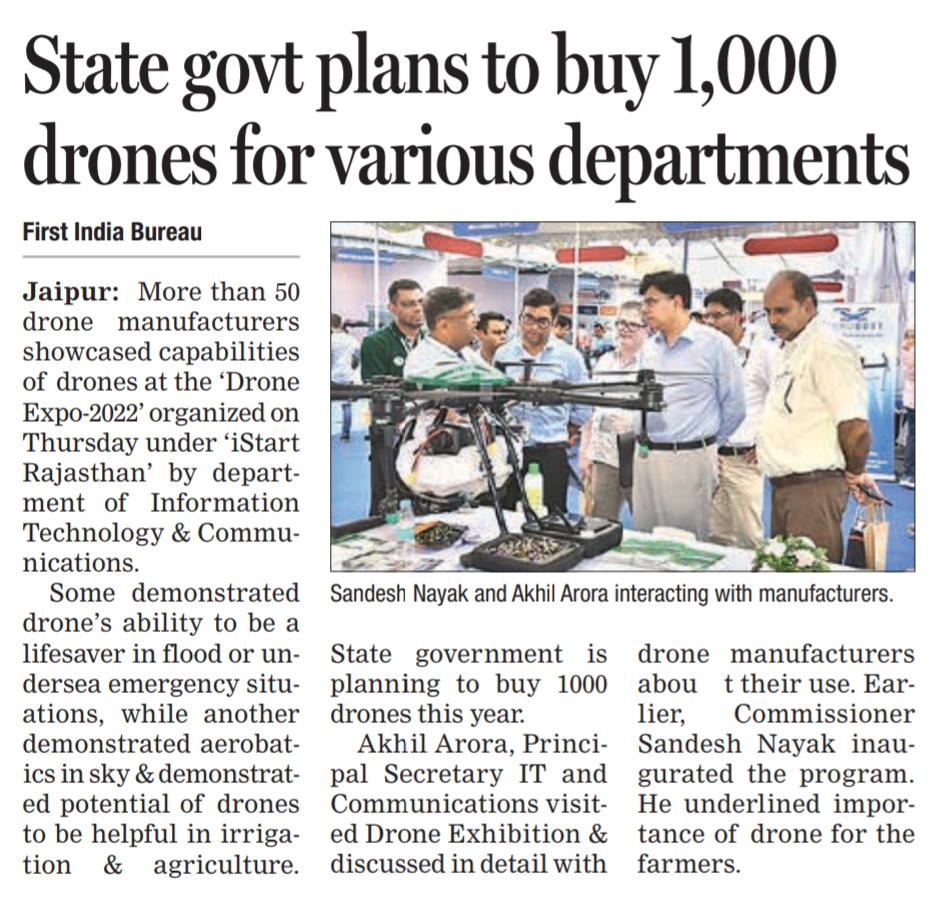 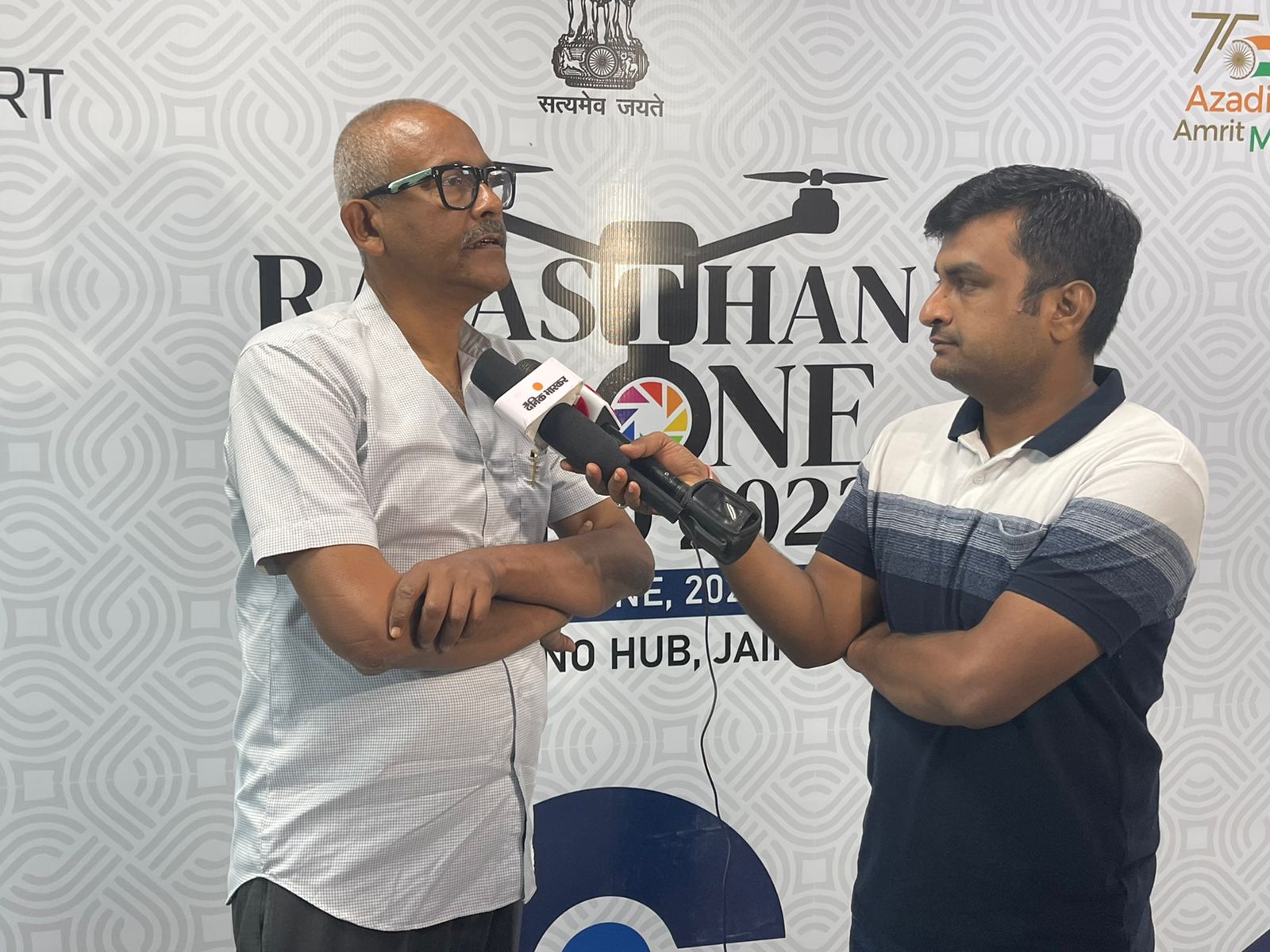 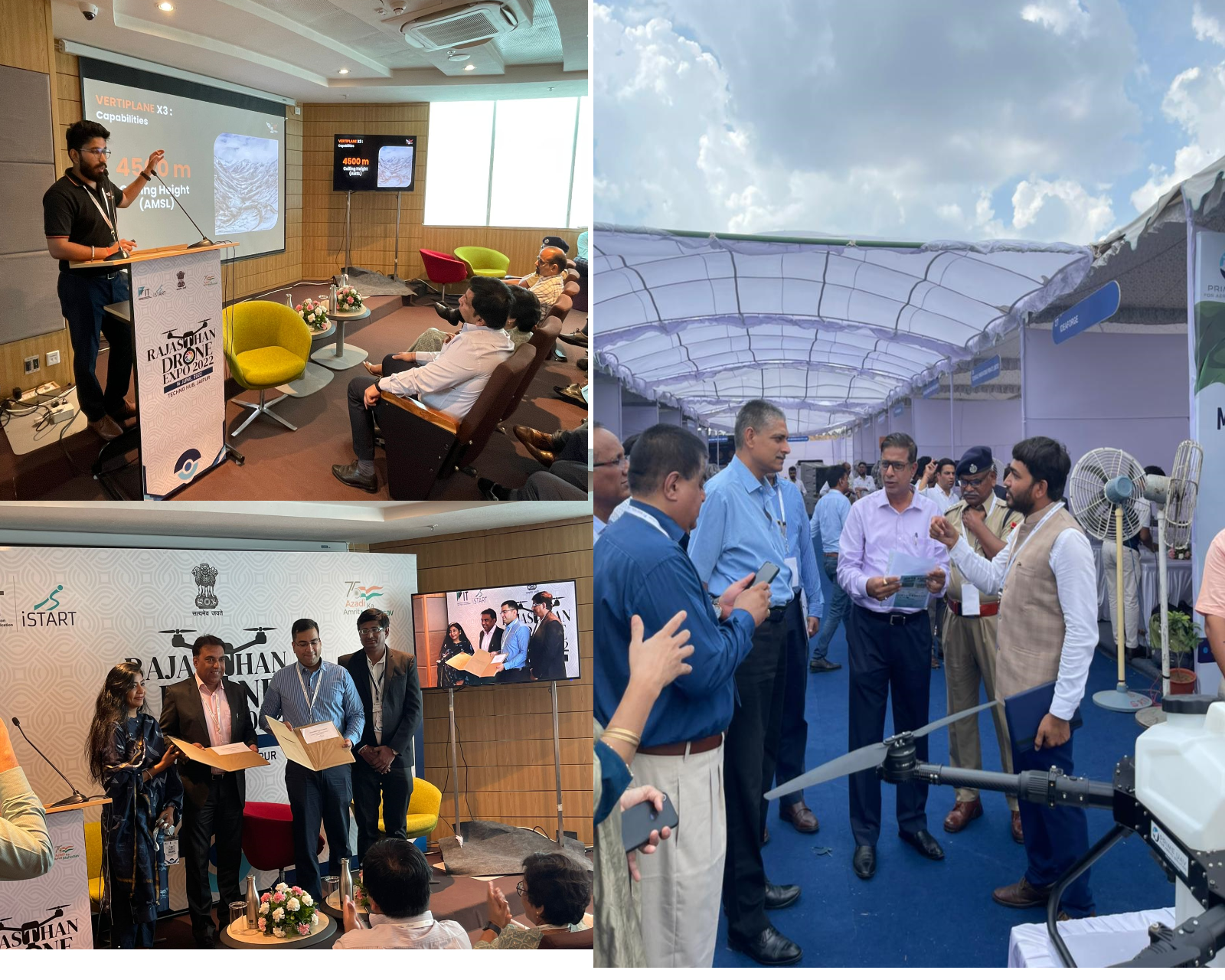 S.NoCompany NameWebsiteRepresentative NameMobileMail1Hawking DefenceServices Pvt Ltdwww.hawkingdefence.comCapt. Amber Singh9810219667ambersingh@hawkingdefence.com2Garuda Aerospace Pvt Ltdwww.garudaaerospace.co mAshish Parashar and Raj Bhatia9899799007Ashish.parashar@garudaaerospace.com3Techeagle InnovationsPrivate Limitedwww.techeagle.inVikram Singh8173895211vikram@techeagle.in4DCM Shriram Industrieswww.dcmshriram.comMohd Altamash9540280320maltamash@dcmsr.com5Defy Aerospace Pvt.Ltd.www.defyaerospace.comNehaal Agarwal9967789913samriddhipandey@defyaerospace.com6Asteria AerospaceLimitedasteria.co.inVivek Sharma9773621536johnson.toppo@asteria.co.in7Drogo Dronesdrogodrones.comRahul Pinnamaneni9885430567rahul@drogodrones.com8Visron Pvt LtdNot AvailableVinay Kumar Yadav8112214315reso.vinay@gmail.com9Wow Go Green LlpNot AvailableDR. SHANKAR GOENKA9811229551sg@shankargoenka.com10Indowings Pvt Ltdindowings.comSanjiv Budhraja9818747076admin@indowings.com11Dronamaps PrivateLimiteddronamaps.comPoonam Gupta9313554043pgupta@dronamaps.com12Prakhar Software Solutions Pvt. Ltd.prakharsoftwares.comPradeep Namdeo8287600416pradeep.namdeo@prakha rsoftwares.com13Sagar DefenceEngineering Pvt. Ltd.www.sagardefence.comMridul Babbar9034966650mridulbabbar@sagardefence.com14Aviakul Private Limitedwww.aviakul.comVaibhav Varun9821219884vaibhav.varun@aviakul.co15Pan India ConsultantsPvt Ltdwww.panindiagroup.comKAILASH SINGH9953054858kailashsingh@panindiagroup.com16Aerosys Aviation India Pvt. Ltd.aerosysaviation.comAvinash Kumar8210160548avinash@aerosysaviation. com17Rajasthan Electronics & Instruments Limited, Jaipurwww.reiljp.com/index.asp xDr. P N Sharma ; Sandeep prem 7727011718pn.sharma@reil.co.in ; sandeep.prem@reil.co.in18Dronetech Solution PvtLtdNot AvailableArpana Mishra9820332793ceo@aerobott.com19Abm KnowledgeweareLimitedabmindia.comRavi Sharma 9811768612ravi.sharma@abmindia.com20Eagleeye Drones Pvt. Ltd.eagleeyedrones.inSumogh GS9972323450gssumogh@eagleeyedrones.in21Ideaforgewww.ideaforge.co.inAnil Kumar Yadav9810085284anil.yadav@ideaforge.co.in22Prime UAVprimeuav.comPradip Patel9979963653info@primeuav.com23Theta Enerlytics PrivateLimitedwww.thetaenerlytics.comKARAN DHAUL9811907214karandhaul@gmail.com24Microlight AviationPrivate Limitedmicrolightaviation.inCapt. Vibhuti SinghDeora9828011166microlightaviation@gmail.com25Sparrow BotNot AvailableSunny Kumar9988782427Sparrowbot22@gmail.com26Vimaana AerospaceTechnologies Llpwww.vimaanatech.comMridul Jain9899170989mridul.jain@vimaanatech.com27Kite Aero Pvt. Ltd.Not AvailableCapt. Virendra Panchal9228297777kiteaero@gmail.com28Hind InnovationsHindinnovation.comGirish Soni 9315007143hindinnovations@gmail.com29Satonova Lifescience Pvt. Ltd.Not AvailableAkshay asopa8769769200asopaakshay@gmail.com30Drone DestinationPrivate Limitedwww.thedronedestination.com/Chirag Sharma, CEO9990060650chirag@thedronedestination.com31Garud Survey Private Limitedwww.garudsurvey.comVISHAL MODI7733911999info@garudsurvey.com32Dronelab TechnologiesPvt Ltdwww.dronelab.inNikhil Methiya9409415494Nikhil@dronelab.in33Sudarshan TechnoSolution Pvt LtdNot AvailableArvind Kumar9805002123arvind@sudarshantechnosolution.com34Sunft Pvt LtdNot AvailableApurva Jain8602583830apurva@sunft.in35Indrone Aero Systemsindroneaerosys.comNikhil Pandey8277017503nikhil.p@indroneaerosys.com36Zuppa Oeg Gen5Technologies Private LimitedNot AvailableARVIND N. RAICHUR 9731069111arvindraichur@zuppa.io37Aviakul Pvt LtdNot AvailableShreyash Bhargava9079762716shreyash.bhargava@aviakul.com38Hella Infratech Pvt Ltdwww.hellainfratech.comTrupti Ramesh Dalvi9321435098trupti.dalvi@hellainfratech.com39Eva Technologieswww.eva-technologies.comNAGESHWAR SINGH8097821292nagesh@eva.xyz40Elena Geo SystemsPrivate Limitedelenageosystems.comMaj. Sushil Kumar(Retd.)9810178958info@elenageosystems.com41Esri India TechnologiesPvt Ltdwww.esri.inSamkith Bagmar7892012383samkith.bagmar@esri.in42Ayaan Autonomous System Pvt Ltdayaan.aiRitesh Yalkar9822397070ritesh.yalkar@ayaan.ai43M S EnterptisesNot AvailableAditya agarwal9929900009aaditya.ag16@gmail.com44Ordnance Equipment Factory Kanpur, Department Of DefenceProductionddpdoo.gov.in/units/OEFCRakesh Gupta, Jr Works Manager (SG)9415406832sandeepchauhan0576@gmail.com45Technit Space And Aero Works Private LimitedNot AvailableSudhanshu Mishra8826953100sudhanshu@tsaw.tech46Airbots Aerospace PvtLtdNot AvailableDanish ghori7738388848vishal@airbots.co.in